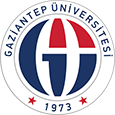 T.C.GAZİANTEP ÜNİVERSİTESİEĞİTİM BİLİMLERİ ENSTİTÜSÜLİSANSÜSTÜ SEMİNER FORMUDanışman Öğretim Üyesi Unvanı, Adı- SoyadıSeminerden Sorumlu Öğrencinin Adı-SoyadıSeminer Sunum Tarihi / Saati ve YeriProf. Dr. Mehmet MURATMeksen Kaya21.06.2023/10.00- C Blok Seminer 5Prof. Dr. Mehmet MURATNida Keskin21.06.2023/10.15- C Blok Seminer 5Doç. Dr. İbrahim TANRIKULUGökberk Üstüner 21.06.2023/10.30- C Blok Seminer 5Doç. Dr. İbrahim TANRIKULUMaide Yalçın21.06.2023/10.45- C Blok Seminer 5Doç. Dr. Ali ÇEKİÇSema Çelik21.06.2023/11.00- C Blok Seminer 5Doç. Dr. Erhan TUNÇGürkan Çona21.06.2023/11.15- C Blok Seminer 5Doç. Dr. Erhan TUNÇŞeyda Işık Gökçe21.06.2023/11.30- C Blok Seminer 5Doç. Dr. Erhan TUNÇAyşegül Seven21.06.2023/11.45- C Blok Seminer 5Doç. Dr. İdris KAYABilal Erkut 21.06.2023/13.00- C Blok Seminer 5Doç. Dr. İdris KAYAMikail Göksu21.06.2023/13.15- C Blok Seminer 5Dr. Öğr.Üyesi Eyyüp ÖZKAMALIEsra Kartal21.06.2023/13.30- C Blok Seminer 5Dr. Öğr.Üyesi Eyyüp ÖZKAMALIMeryem Kılıçersla21.06.2023/13.45- C Blok Seminer 5Dr. Öğr.Üyesi Eyyüp ÖZKAMALICeren Kozalıoğlu21.06.2023/14.00- C Blok Seminer 5